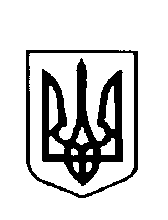 УКРАЇНАВАРКОВИЦЬКА сільська рада ДУБЕНСЬКОГО району РІВНЕНСЬКОЇ областіВОСЬМЕ скликання( п’ятнадцята  сесія) рішення Про  передачу земельної  ділянки  у  власність для будівництва і обслуговування житлового будинку,господарських  будівель та споруд  .          Розглянувши заяву, технічну документацію із землеустрою громадянки Юрчук Галини Володимирівни щодо встановлення (відновлення) меж земельної ділянки в  натурі (на місцевості) для будівництва і обслуговування житлового будинку, господарських  будівель та  споруд, яка знаходиться за адресою с.Копани  вул. Рівненська,24 виготовлену Цицура Миколою Олександровичем та  керуючись статтями 118,121 Земельного кодексу України п.34 ст. 26 Закону України   «Про місцеве самоврядування в Україні»,  сільська рада                                                                  В И Р І Ш И Л А:1.Затвердити технічну документацію із землеустрою гр.Юрчук Галині Володимирівні щодо встановлення  (відновлення) меж земельної ділянки в натурі (на місцевості) кадастровий номер (5621684700:01:002:0083) площею 0,2500га у власність для  будівництва і обслуговування  житлового будинку, господарських  будівель та споруд, яка знаходиться  за адресою с. Копани   вул. Рівненська ,24   Дубенського району  Рівненської області. 2. Передати  громадянці Юрчук Галині Володимирівні у  власність  земельну ділянку площею 0,2500га (кадастровий номер 5621684700:01:002:0083) для  будівництва і обслуговування житлового будинку, господарських будівель та споруд за  рахунок земель житлової та громадської забудови Варковицької сільської ради, яка знаходиться в с. Копани вул. Рівненська,24 Дубенського районну  Рівненської  області3.Громадянці Юрчук Галині Володимирівні оформити право на земельну ділянку в порядку визначеному законодавством.4.Контроль  за  виконанням   рішення   покласти  на землевпорядника сільської ради.    Сільський  голова                                                       Юрій ПАРФЕНЮК  24 грудня   2021 року№  712   